聯合國兒童人權宣言兒童擁有本宣言所列舉的一切權利。兒童必須受到特別的保護，並應用健康的正常的方法以及自由、尊嚴的狀況下，獲得身體上、知能上、道德上、精神上以及社會上的成長機會。兒童從出生後，即有取得姓名及國籍的權利。兒童有獲得社會保障之恩惠的權利。兒童有獲得健康地發育成長的權利。對在身體上、精神上或社會方面有障礙的兒童，應依特殊狀況的需要獲得特別的治療、教育和保護。為使兒童在人格上得到完全的和諧的成長，需要給予愛情和理解，並盡可能使在父母親負責任的保護下，使他無論遇到什麼樣的狀況，都能在具有愛情、道德及物質的環境保障下獲得養育。兒童有受教育的權利，至少在初等教育階段應該是免費的、義務的。不論在任何狀況下，兒童應獲得最優先的照顧與救助。保護兒童不受任何形式的遺棄、虐待或剝削，亦不得以任何方式買賣兒童。保護兒童避免受到種族、宗教或其他形式的差別待遇。成果照片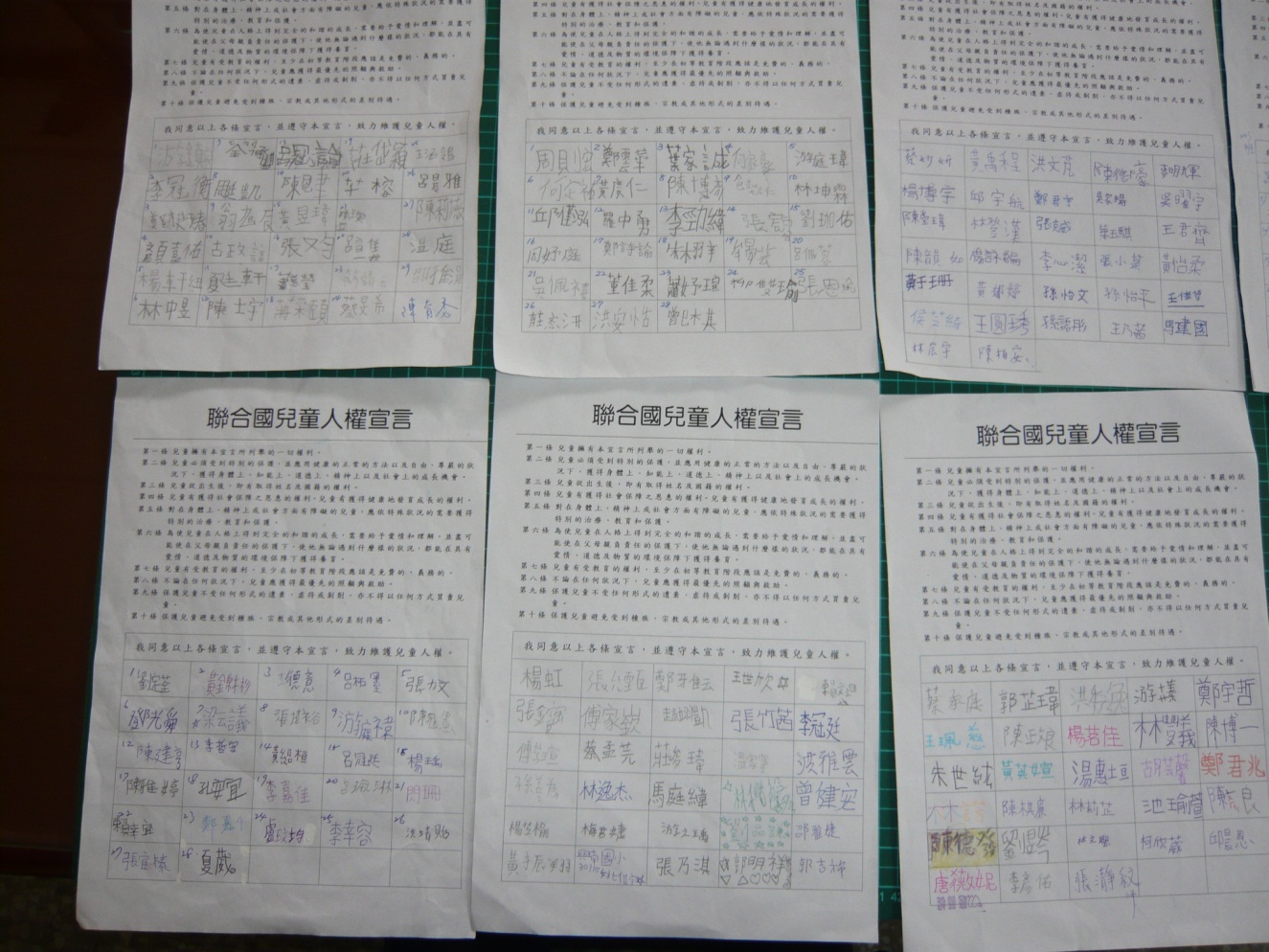 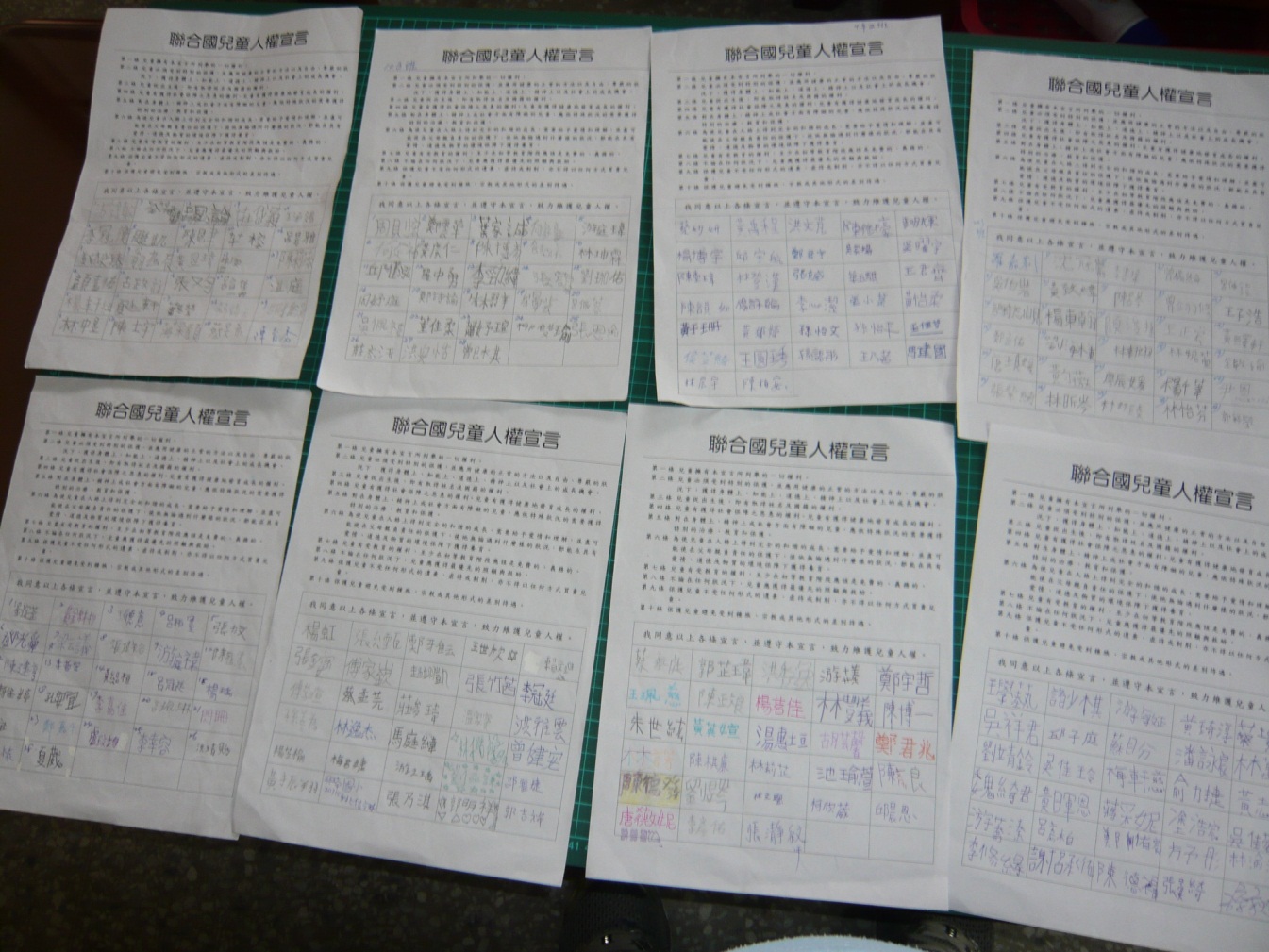 我同意以上各條宣言，並遵守本宣言，致力維護兒童人權。我同意以上各條宣言，並遵守本宣言，致力維護兒童人權。我同意以上各條宣言，並遵守本宣言，致力維護兒童人權。我同意以上各條宣言，並遵守本宣言，致力維護兒童人權。我同意以上各條宣言，並遵守本宣言，致力維護兒童人權。